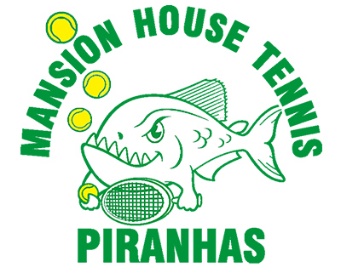 ADULT TENNIS CLASSES   			REGISTRATIONWhen: Thursdays (June 21,28 and July 5,12,19,26 and August 2, 9)Cost: $120 for 8 weeks per classWhere: Mansion House Tennis Courts                              Who: All Levels Welcome (racquets provided if needed)Stroke of the Week: 6:00 p.m. – 7:00 p.m.   $120                                    Practice and hone a different stroke each week. All levels welcome.Cardio Tennis: 7:00 p.m. – 8:00 p.m.    $120Fun and fast paced dead and live ball drills – Designed to raise your heart rate and give you a great workout! (Will hit a minimum of 100 balls and burn 1,000 calories!)  All levels welcome.NAME: _________________________________________________________________MHC Member #_______ADDRESS: ___________________________________________________________________________________________PH1: ____________________________ PH2: __________________________EMAIL:________________________________________________________PLEASE SELECT:		                                      		QTY			   TOTAL($) ☐ Stroke of the Week				      ________                   	________☐ Cardio Tennis					      ________                      	________Please make check payable to:  MANSION HOUSE CLUB		 TOTAL: $            	